Medienkommentar 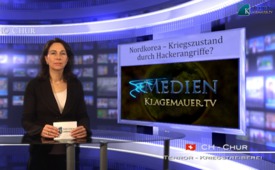 Nordkorea – Kriegszustand durch Hackerangriffe?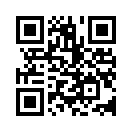 Inmitten schwerer Spannungen auf der koreanischen Halbinsel hat Nordkorea die USA und Südkorea indirekt für angebliche Cyberangriffe auf seine Computernetzwerke verantwortlich gemacht.Inmitten schwerer Spannungen auf der koreanischen Halbinsel hat Nordkorea die USA und Südkorea indirekt für angebliche Cyberangriffe auf seine Computernetzwerke verantwortlich gemacht. Staatliche Internetserver seien intensiven Attacken ausgesetzt gewesen, berichtete am Freitag (15.3.2013) die offizielle nordkoreanische Nachrichtenagentur KCNA. Die Angriffe seien insofern bemerkenswert, da sie zeitgleich mit den gemeinsamen Militärmanövern der amerikanischen und südkoreanischen Streitkräfte erfolgt seien. Die russische Agentur ITAR-TASS hatte bereits am Mittwoch (13.3.2013) gemeldet, dass der Zugang zum Internet in Nordkorea blockiert gewesen sei. Es werde vermutet, dass es sich um einen „mächtigen Hackerangriff von außen" gehandelt habe. Das Regime in Pjöngjang hatte zuletzt fast täglich mit Krieg gedroht und dabei der USA einen atomaren Erstschlag angedroht. Außerdem hat Nordkorea nun offiziell den Kriegszustand gegen Südkorea ausgerufen. Handelt es sich bei dieser verheerenden Eskalation lediglich um blinden Fanatismus oder wurde hier „von außen“ nachgeholfen? Das würde zumindest die wachsende Spannung zwischen Süd- und Nordkorea und den nordkoreanischen Hass auf die USA erklären. Klagemauer.TV bleibt dran und hält Sie über weitere Hintergründe & Entwicklungen auf dem Laufenden.von MedienkommentarQuellen:www.heise.de/newsticker/meldung/Nordkorea-sieht-USA-und-Suedkorea-hinter-Hackerangriffen-1823688.htmlwww.tagesschau.de/ausland/nordkorea696.htmlDas könnte Sie auch interessieren:#Medienkommentar - www.kla.tv/Medienkommentare

#Hacker - www.kla.tv/HackerKla.TV – Die anderen Nachrichten ... frei – unabhängig – unzensiert ...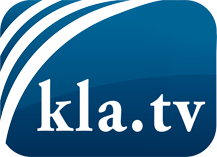 was die Medien nicht verschweigen sollten ...wenig Gehörtes vom Volk, für das Volk ...tägliche News ab 19:45 Uhr auf www.kla.tvDranbleiben lohnt sich!Kostenloses Abonnement mit wöchentlichen News per E-Mail erhalten Sie unter: www.kla.tv/aboSicherheitshinweis:Gegenstimmen werden leider immer weiter zensiert und unterdrückt. Solange wir nicht gemäß den Interessen und Ideologien der Systempresse berichten, müssen wir jederzeit damit rechnen, dass Vorwände gesucht werden, um Kla.TV zu sperren oder zu schaden.Vernetzen Sie sich darum heute noch internetunabhängig!
Klicken Sie hier: www.kla.tv/vernetzungLizenz:    Creative Commons-Lizenz mit Namensnennung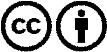 Verbreitung und Wiederaufbereitung ist mit Namensnennung erwünscht! Das Material darf jedoch nicht aus dem Kontext gerissen präsentiert werden. Mit öffentlichen Geldern (GEZ, Serafe, GIS, ...) finanzierte Institutionen ist die Verwendung ohne Rückfrage untersagt. Verstöße können strafrechtlich verfolgt werden.